FIȘĂ DE DESCRIERE A MATERIALULUI PROPUS CA RESURSĂ EDUCAȚIONALĂ DESCHISĂ*LINK: https://wordwall.net/hu/resource/2398046/ételpiramis PROFESOR: prof. ed. Kincses AdrianaTITLUL MATERIALULUI PROPUS: PIRAMIDA ALIMENTELORDISCIPLINA:  Formarea autonomiei personale  CLASA: V-VIII comasat, elevi cu dizabilitate mintală medie și ușoarăDESCRIEREA ACTIVITĂȚII:Activitatea PIRAMIDA ALIMENTELOR este una de grupare/sortare. Elevii au sarcina de a grupa imaginile conținând alimente din diferite grupe alimentare în categoriile corespunzătoare: produse lactate, fructe/legume, amidonoase, uleioase și glucide și cărnuri/preparate din carne. Alte observații:Textul activității este formulat în limba maghiară în conformitate cu limba de predare a clasei pentru care a fost concepută. Data:                                                                                                  Semnătură:26.05.2021                                                                                            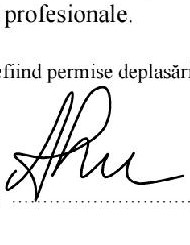 